          		Funding Request Form
                        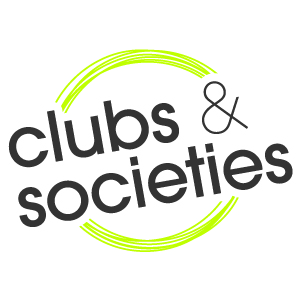 Decisions are made on a case-by-case basis.We usually consider funding for competition fees, event entries, guest speakers, equipment & facilities, and anything else benefitting the majority of your membership. However, please note we generally do not fund printing, fuel costs and accommodation. We cannot fund fundraising events, and we will not fund retrospectively (something that has already been paid for).The Activities Funding Committee try to meet weekly to discuss applications, however forms should be submitted four weeks prior to when you need the funding. This time allows for any delays in decision making and any questions the committee may have about your form. DetailsFinancial DetailsCost BreakdownPlease provide a breakdown of the costs, including all associated costs and, if there are, how they’re being covered. Please attach any quotes/ evidence of costs if possible. Please justify why using current club funds is not feasible.Additional DetailsProvide any other details you feel are important here, for example justifications or anything relevant to our decision.Please provide the names and signatures of two authorised signatories, one of which must be the treasurer.Please use this page for any supporting evidence.Club Name Request NameCategory (e.g. Tuition/ Entry Fees/ Other)Number of People Benefitting Date Funding RequiredCurrent Club BalanceTotal Cost For Event (Overall)Member Contribution (Per Member)Club Contribution (Club’s Money)Total Fundraised For Club This Year (Excluding membership)Total Balance Requested Committee PositionNameSignatureTreasurer